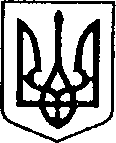 УКРАЇНАЧЕРНІГІВСЬКА ОБЛАСТЬН І Ж И Н С Ь К А    М І С Ь К А    Р А Д АВ И К О Н А В Ч И Й    К О М І Т Е ТР І Ш Е Н Н Явід __________2021р.		м. Ніжин			№ ______Про розгляд матеріалівкомісії з питань захисту прав дитиниВідповідно до статей 34, 42, 51, 52, 53, 59, 73 Закону України «Про місцеве самоврядування в Україні», Регламенту виконавчого комітету Ніжинської міської ради VIII скликання, затвердженого рішенням Ніжинської міської ради Чернігівської області від 24 грудня 2020 року № 27-4/2020,протоколу засідання комісії з питань захисту прав дитини від 15.12.2021 р. та розглянувши заяви громадян, виконавчий комітет міської ради вирішив:На підставі статей 176, 177 Сімейного кодексу України, статей 17, 18 Закону України «Про охорону дитинства», статті 12 Закону України «Про основи соціального захисту бездомних осіб і безпритульних дітей», статті 32 Цивільного кодексу України дозволити:… та … подарувати … по ¼ частині квартири …, в місті Ніжині, що належить їм на підставі свідоцтва про право власності на житло …, в якому на реєстраційному обліку перебуває малолітня дитина …, ….. При цьому права та інтереси дитини не будуть порушені, оскільки місце її реєстрації не зміниться.… подарувати … будинок № … в місті Ніжині, що належить йому на підставі свідоцтва про право власності … та договору дарування частки житлового будинку …/, в якому на реєстраційному обліку перебувають діти: неповнолітній …, …. та малолітня …, …. При цьому права та інтереси дітей не будуть порушені, оскільки місце їх реєстрації не зміниться.… продати … ¼ частину будинку ...в місті Ніжині, що належить їй на підставі рішення Апеляційного суду Чернігівської області від ….,  номер витягу про реєстрацію право власності на нерухоме майно …, в якому на реєстраційному обліку перебуває малолітня дитина …, … р.н. При цьому права та інтереси дитини не будуть порушені, оскільки місце її реєстрації не зміниться.…, яка діє від імені …, на підставі довіреності, реєстраційний номер … від …., продати … ½ частину будинку … та ½ частину земельної ділянки за адресою: …, … в місті Ніжин, що належить ….на підставі свідоцтв про право на спадщину за законом /серія на номер: …., /серія та номер …., в якому на реєстраційному обліку перебуває малолітня дитина …, … р.н. При цьому права та інтереси дитини не будуть порушені, оскільки місце її реєстрації не зміниться.… та … дати згоду на розроблення документації із землеустрою та набуття земельної ділянки у власність із цільовим призначенням: для ведення особистого селянського господарства, площею 2 га на території …., на ім’я малолітньої дитини …., … р.н..… подарувати … квартиру № … по вулиці … в місті Ніжині, що належить їй на підставі договору купівлі-продажу /серія та номер: …. в якій на реєстраційному обліку перебуває малолітня дитина …, … р.н.. При цьому права та інтереси дитини не будуть порушені, оскільки місце її реєстрації не зміниться.… подарувати … квартиру № … № …. в місті Ніжині, що належить їй на підставі договору купівлі-продажу /серія та номер: … в якій на реєстраційному обліку перебувають малолітні діти: …, … р.н., …, … р.н.. При цьому права та інтереси дітей не будуть порушені, оскільки місце їх реєстрації не зміниться.2. На підставі статті 161 Сімейного кодексу України, керуючись принципом 6 Декларації прав дитини та відповідно до пункту 18 Постанови Кабінету Міністрів України від 02.03.2016 року № 207 «Про затвердження правил реєстрації місця проживання та Порядку передачі органами реєстрації інформації до Єдиного державного демографічного реєстру» визначити постійне місце проживання:2.1. Малолітньої дитини …, … р.н., з мамою, ….2.2. …, … р.н., з батьком, …., за адресою: місто Ніжин, …2.3. …, … р.н., та …, …. р.н., з батьком …., за адресою: місто Ніжин, ....2.4. …., … р.н., та …, … р.н., з батьком …, за адресою: місто Ніжин, ….3. На підставі статей 157, 158 Сімейного кодексу України встановити дні побачень:3.1…. з малолітньою донькою …, … р. н., один раз на тиждень у неділю, з 11:00 до 13:00 год.3.2. … з малолітньою донькою …, … р.н., щосуботи та щонеділі з 12:00 до 13:00 год.3.3. … з малолітньою донькою …, … р.н., щомісяця в першу та третю п’ятницю з 17:30 до 18:30 за попередньою домовленістю з мамою дитини. Перші три місяці у присутності психолога або спеціаліста служби у справах дітей виконавчого комітету Ніжинської міської ради. За рекомендацією психолога присутність сторонніх осіб може бути змінена.4. На підставі статей 19, 158Сімейного кодексу України затвердити висновок виконавчого комітету Ніжинської міської ради, як органу опіки та піклування, щодо можливості надання …., …. р.н., права на побачення з дітьми: …, … р.н., …, … р.н., ..., … р.н., та  ..., ... р.н..5. На підставі статей 243, 244 Сімейного кодексу України, статей 58, 61, 62, 63 Цивільного кодексу України, пунктів 2.1, 2.2, 2.4, 3.1 Правил опіки та піклування призначити … опікуном над малолітньою дитиною …, …8 р.н., який має статус дитини, позбавленої батьківського піклування, та видати посвідчення опікуна.6. На підставі статей 19, 164 Сімейного кодексу України затвердити висновок виконавчого комітету Ніжинської міської ради, як органу опіки та піклування, про те, що … та … доцільно позбавити батьківських прав стосовно малолітнього …, … р.н., та … доцільно позбавити батьківських прав стосовно малолітньої …, … р.н.. 7. Начальнику служби у справах дітей Наталії Рацин забезпечити оприлюднення даного рішення на офіційному сайті міської ради протягом 5 робочихднів з дня йогоприйняття.8. Контроль за виконанням рішення покласти на заступника міського голови з питань діяльності виконавчих органів ради Ірину Грозенко.Міський голова                                                            Олександр КОДОЛАВізують:Начальник служби у справах дітей                                   Наталія РАЦИНЗаступник міського головиз питаньдіяльності виконавчих органів ради                    Ірина ГРОЗЕНКОКеруючий справами                                                          Валерій САЛОГУБНачальник відділу юридично-кадровогоЗабезпечення                                                                         В’ячеслав ЛЕГА